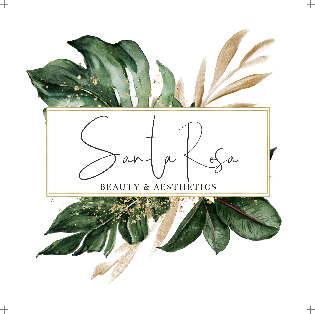 IPL Hair RemovalTime & Price GuidanceTimes are approximate and are given as guidance.IPL RejuvenationTime & Price GuidanceTimes are approximate and are given as guidance.Approx.Treatment TimeCost Per sessionCost of 6 FullPrice Treatments20% offcourse 6 sessionsMaintenance(Post 6 sessions)FACE - FEMALEFACE - FEMALEFACE - FEMALEFACE - FEMALEFACE - FEMALEFACE - FEMALEUpper Lip15 mins£40£240£192£30Chin or Sides of Face15 mins£55£330£264£45Lip & Chin or Jawline & Chin 30 mins£80£480£384£70Jaw, chin & upper lip30 mins£95£570£456£85Full Face45 mins£120£720£576£100Full Face & Front Neck60 mins£135£810£648£120BODY - FEMALEBODY - FEMALEBODY - FEMALEBODY - FEMALEBODY - FEMALEBODY - FEMALEFingers or Nipples or Navel Line or Toes15 mins£45£270£216£35Hands or Feet15 mins£55£450£360£65Underarm15 mins£65£390£312£55Bikini (Standard) or Buttocks30 mins£75£450£360£65Bikini (Brazilian) or Lower Arm or Abdomen or Upper Arm or lower Back30 mins£85£510£408£75Full Arm or Lower Leg45 mins£120£720£576£110Upper Leg45 mins£150£900£720£140Full Leg60 mins£200£1200£960£190FACE -MALEFACE -MALEFACE -MALEFACE -MALEFACE -MALEFACE -MALECentre Brow15 mins£35£210£168£30Upper Cheeks15 mins£45£270£216£40Front or Back Neck15 mins£65£390£312£60Beard30 mins£95£570£456£90BODY – MALEBODY – MALEBODY – MALEBODY – MALEBODY – MALEBODY – MALEHands or Feet & Toes15 mins£60£360£288£55Underarm15 mins£80£480£384£75Lower Arm or Chest or Stomach30 mins£120£720£576£115  Chest & Stomach or Lower Leg60 mins£190£1140£912£185Full Back (incl. shoulders but not arms)75 mins£220£1320£1056£210Full Legs90 mins£260£1560£1248£245Approx.Treatment TimeCost Per sessionCost of 3 FullPrice Treatments15% offcourse 3 sessionsFACIAL VEINS or PIGMENT REMOVALSingle Lesion30 mins£50£150£127.50Cheeks30 mins£75£225£191.25Cheeks and Nose45 mins£100£300£255Half Face45 mins£135£405£344.25Full Face60 mins£175£525£446.25Full Face and Neck75 mins£200£600£510Full Face Neck and Chest90 mins£250£750£637.50Chest only45 mins£175£525£446.25Hands30 mins£125£375£318.75IPL LASER COLLAGEN INFUSED FACIAL Cost of 6 FullPrice Treatments15% offcourse 6 sessionsFull Face45 mins£100£600£510Full Face and Neck55 mins£140£840£714Full Face Neck and Chest70 mins£200£1200£1,020Chest only45 mins£120£720£612Hands30 mins£80£480£422.40ACNEHalf Face30 mins£95£285£242.25Full Face45 mins£120£360£306Shoulders45 mins£135£405£344.25Chest45 mins£175£525£446.25Full Back60 mins£200£600£510